                               Звонки с сайта на мобильные и стационарные телефоны через SKYPE системуУ нас есть сайт. Туда постоянно добавляют объявления, у которых есть контакты: мобильные и стационарные телефоны.Задача: сделать возможность звонить с сайта прямо на мобильные и стационарные телефоны через скайп.У каждого пользователя сайта есть личный кабинет и только те, кто зарегистрирован на сайте могут звонить через сайт.У объявлений есть номера, около этих номеров нужно, чтобы появлялась и была кнопка позвонить. По нажатию на кнопку должен происходить звонок с сайта через скайп на мобильные и стационарные телефоны которые указаны на сайте (каждому пользователю должен быть присвоен свой скайп для того, чтобы одновременно могли звонить разные пользователи). Если есть возможность сделать так, чтобы одновременно можно было звонить всем пользователям через один скайп - то может быть один скайп.Еще должны отображаться поля как в скайпе, чтобы зарегистрированный пользователь сайта мог в ручную набрать номер и позвонить. Дисплей набора номера должен отображаться на месте карты. Пользователь не должен видеть значков и каких либо признаков скайпа. Все примеры на скринах. Пример сайта и другие примеры 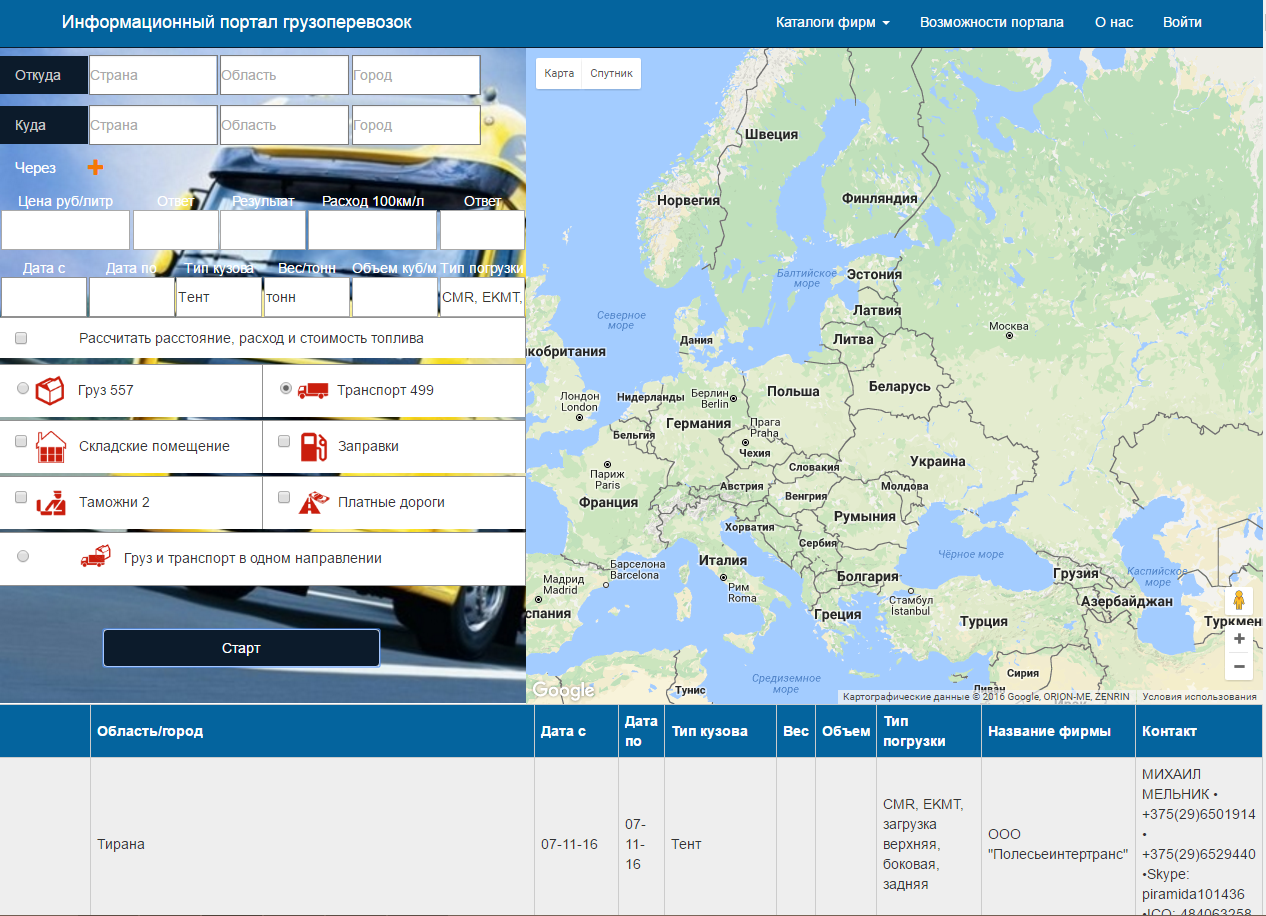 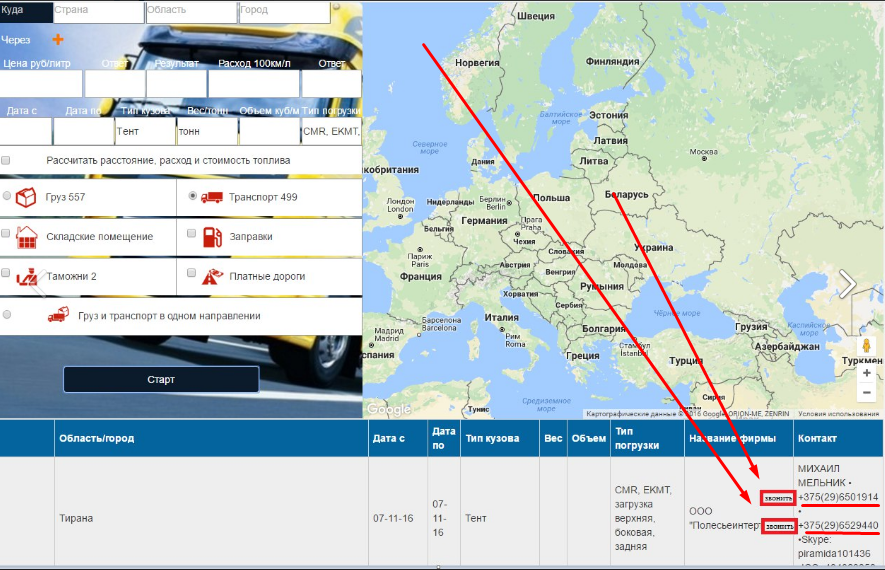 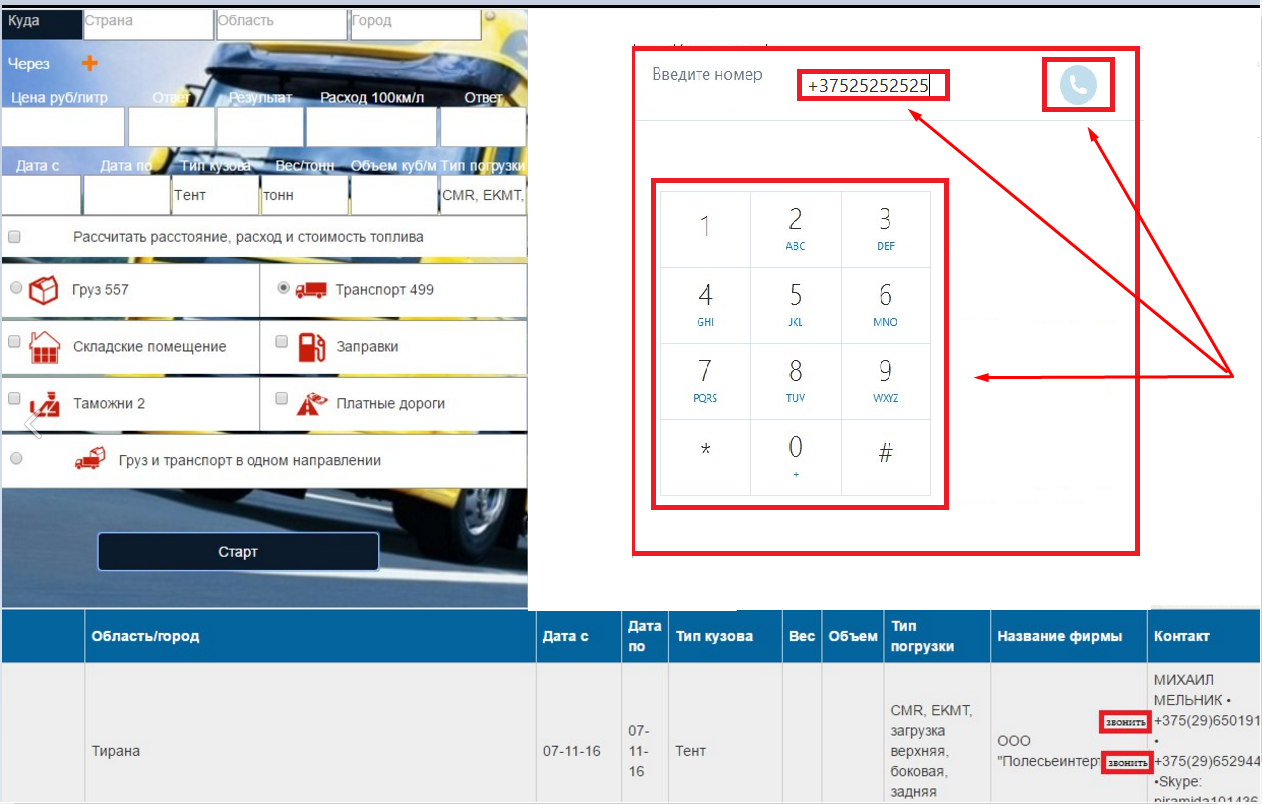 